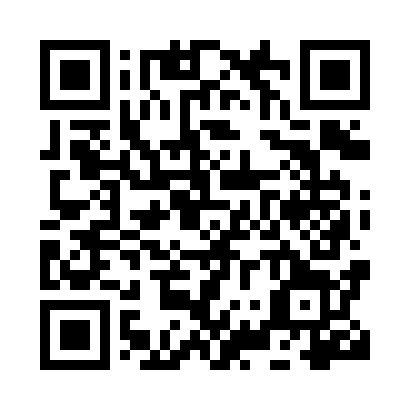 Prayer times for Ansuelle, BelgiumWed 1 May 2024 - Fri 31 May 2024High Latitude Method: Angle Based RulePrayer Calculation Method: Muslim World LeagueAsar Calculation Method: ShafiPrayer times provided by https://www.salahtimes.comDateDayFajrSunriseDhuhrAsrMaghribIsha1Wed3:556:171:405:429:0311:162Thu3:526:161:405:439:0511:193Fri3:496:141:405:439:0711:214Sat3:456:121:405:449:0811:245Sun3:426:101:405:449:1011:276Mon3:396:091:405:459:1111:307Tue3:356:071:405:469:1311:338Wed3:326:061:395:469:1411:369Thu3:296:041:395:479:1611:3910Fri3:256:021:395:479:1711:4211Sat3:246:011:395:489:1911:4512Sun3:245:591:395:499:2011:4713Mon3:235:581:395:499:2211:4814Tue3:225:561:395:509:2311:4915Wed3:225:551:395:509:2411:4916Thu3:215:541:395:519:2611:5017Fri3:215:521:395:519:2711:5018Sat3:205:511:395:529:2911:5119Sun3:205:501:405:529:3011:5220Mon3:195:481:405:539:3111:5221Tue3:195:471:405:539:3311:5322Wed3:185:461:405:549:3411:5323Thu3:185:451:405:549:3511:5424Fri3:185:441:405:559:3711:5525Sat3:175:431:405:559:3811:5526Sun3:175:421:405:569:3911:5627Mon3:175:411:405:569:4011:5628Tue3:165:401:405:579:4111:5729Wed3:165:391:415:579:4211:5730Thu3:165:381:415:589:4411:5831Fri3:165:371:415:589:4511:59